Отчет о празднике 23 февраля в старшей группе.Праздник 23 февраля в детском саду – хороший повод для воспитания у дошкольников чувства патриотизма, сопричастности к лучшим традициям своей Родины, формирования у детей гордости за славных защитников Отечества. Это праздник всех людей, которые стоят на страже нашей Родины. Это праздник настоящих мужчин — смелых и отважных, ловких и надёжных, а также праздник мальчиков, которые вырастут и станут защитниками Отечества, а пока мы знакомим детей и рассказываем, что такое армия, почему 23 февраля — День Защитника Отечества. Воспитываем уважительное отношение к военному человеку, человеку в форме, прививаем любовь к Родине, и развиваем патриотические чувства. Такие мероприятия, проведённые с детьми, закладывают в их душах зёрнышки патриотизма, чувства долга перед Родиной.День нашей Армии сегодня,И ей уже немало лет.Привет, Защитникам народа!Российской Армии ПРИВЕТ!Под таким девизом в нашем детском саду в старшей группе прошла «Зарница», посвящённая Дню защитника Отечества.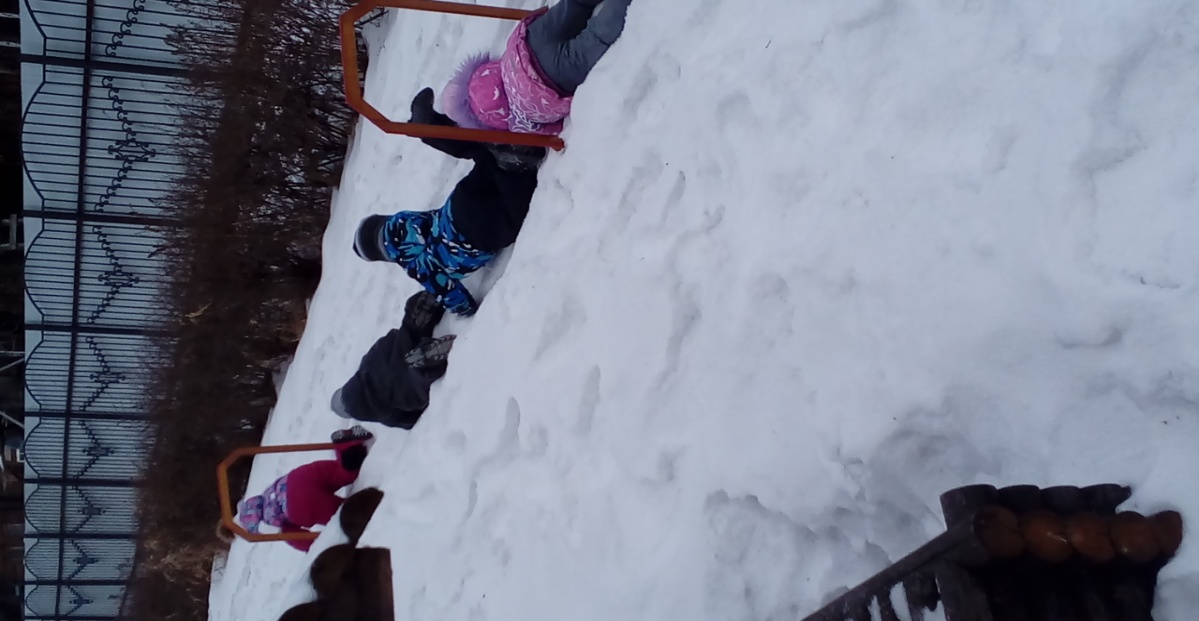 Участники пели и маршировали под военную песню «Моряки народ отважный» рассказывали стихи, отгадывали сложные загадки, а так же показали ловкость и мужество.  Серьезное жюри оценивало соревнования, получили массу положительных эмоций. В продолжении этого проекта - под названием «Военная техника своими руками» приняли участие все дети и родители. Некоторые подошли с очень серьёзным отношением к своим работам.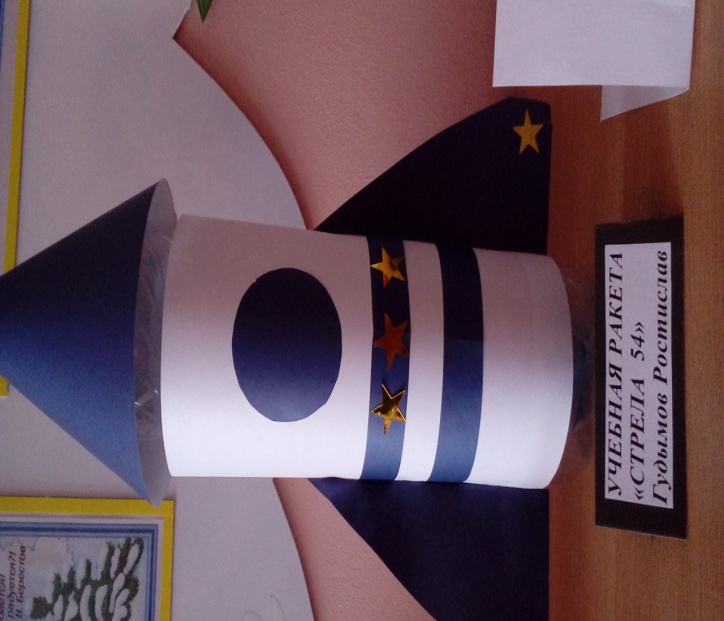 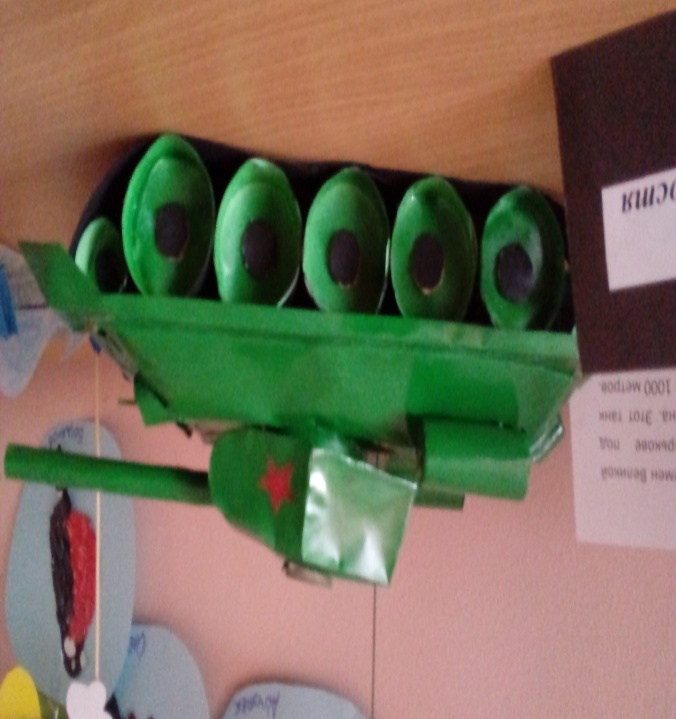 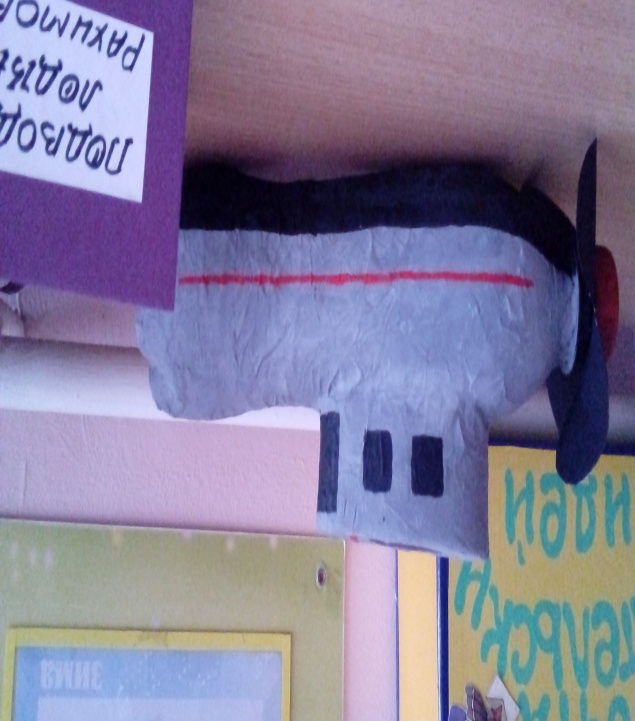 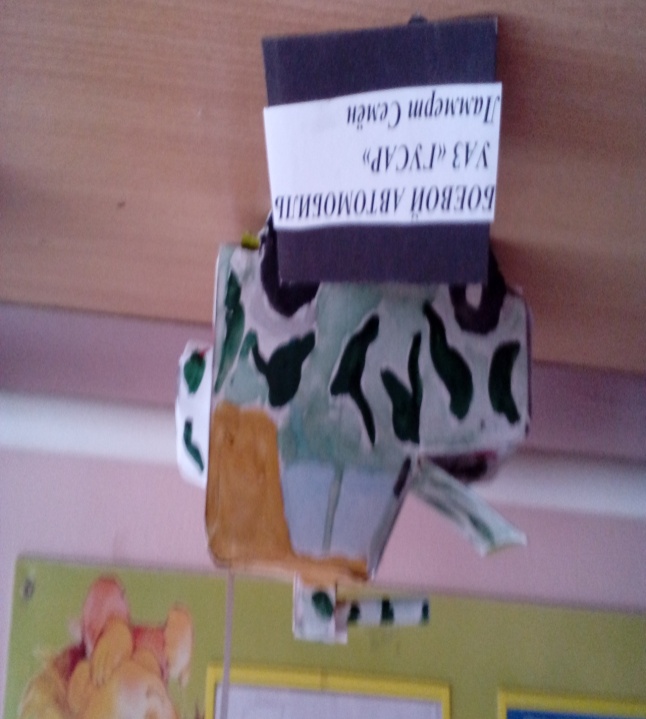 	Воспитатели: Сайруллина Регина Равильевна, Ессе Наталья Ивановна 20.02.2018 год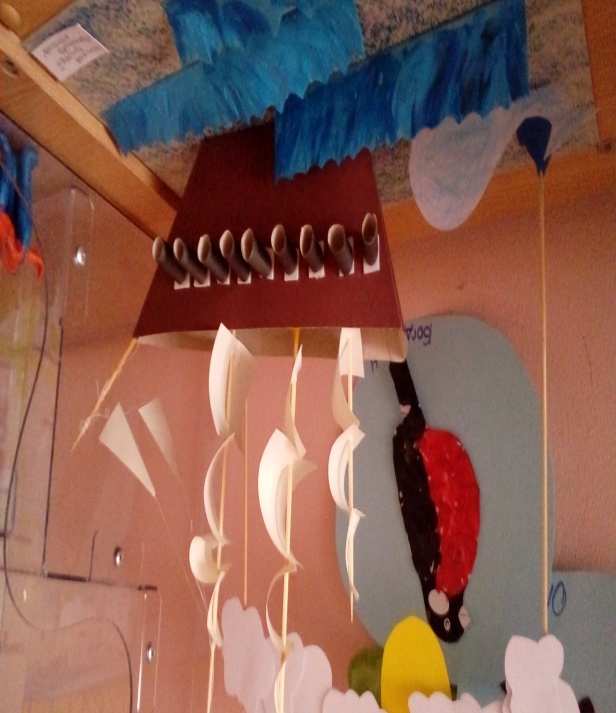 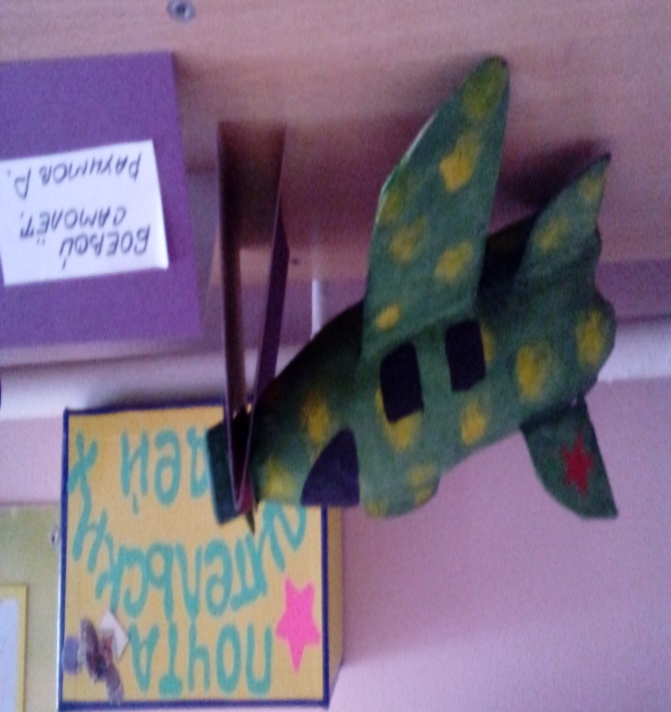     
Хотелось бы отметить активных участников изготовления военной техники. Семьи: Потаповых,  Рахимовых, Гудымовы, Лесниковых, Проскурниных, Ламмерт, Квиндт, Турянских, Ахатовых, Айтбаковых. Дети подготовили своим папам подарки, выполненные своими руками                                           «Военные корабли».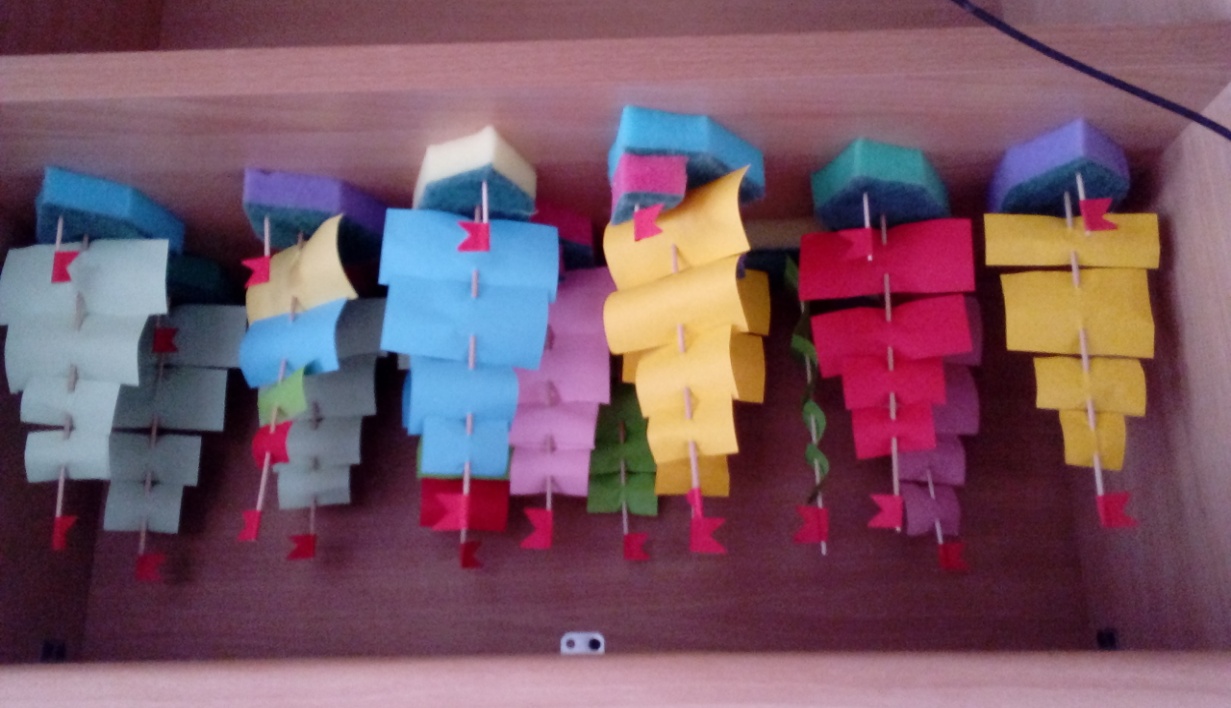 Поздравляем вас с праздником   дорогие     наши   защитники!                      Провели и подготовили проект воспитатели старшей группы №2 «Солнышко»       Сайруллина Р.Р.,  Ессе Н.И.